PODMÍNKY KVALIFIKACE(část 2 zadávací dokumentace)pro nadlimitní veřejnou zakázku na služby zadávanou v jednacím řízení s uveřejněním podle § 3 písm. d), § 25, § 60 až § 62 a souvisejících zákona č. 134/2016 Sb., o zadávání veřejných zakázek, v platném znění (dále rovněž jen „Zákon“)Název veřejné zakázky:Poskytování energetických služeb metodou EPCpro snížení energetické náročnosti zimního stadionu Velké Popovice(dále také „Veřejná zakázka“)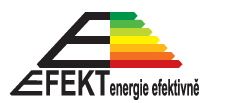 Dílo bylo zpracováno za finanční podpory
Státního programu na podporu úspor energie pro rok 2021 – Program EFEKT 2 Podmínky kvalifikace jsou součástí zadávacích podmínek vymezených v ustanovení § 28 odst. 1 písm. a) Zákona a zadávací dokumentace vymezené v ustanovení § 28 odst. 1 písm. b) Zákona. Podmínky kvalifikace obsahují upřesňující informace k údajům, které byly obsaženy v oznámení o zahájení zadávacího řízení podle § 61 odst. 1 Zákona, a jsou uveřejňovány v souladu s ustanovením § 96 Zákona na profilu zadavatele, resp. v elektronickém nástroji zadavatele. Veškeré další údaje, které zadavatel poskytuje dodavatelům podle podmínek zadávacího řízení, předává zadavatel účastníkům písemně elektronicky způsobem stanoveným v § 211 Zákona. Dodavatel, který nesplní kvalifikaci v požadovaném rozsahu anebo Zákonem a touto zadávací dokumentací požadovaným nebo dovoleným způsobem, bude zadavatelem z účasti v zadávacím řízení vyloučen.ČÁST A – PODMÍNKY SPOLEČNÉ ÚČASTI DODAVATELŮŽádost o účast a následně pak předběžnou nabídku může podat více dodavatelů společně. Zadavatel sice podle ustanovení § 37 odst. 4 Zákona nesmí požadovat určitou formu spolupráce dodavatelů nabízejících plnění veřejné zakázky společně, ale vzhledem k tomu, že vybraným dodavatelem může být více subjektů s různou právní formou, rozdílným způsobem vystupování navenek, s pravděpodobně rozdílným předmětem podnikání a s rozdílnou vnitřní strukturou a organizací práce, stanovuje zadavatel následující základní podmínky společné účasti dodavatelů takto:Zadavatel požaduje, aby dodavatelé, kteří podávají společnou žádost o účast a poté předběžnou nabídku v rámci společné účasti dodavatelů v zadávacím řízení, přijali libovolnou formu spolupráce pro plnění veřejné zakázky, přičemž tuto formu spolupráce vyjádří písemnou smlouvou mezi dodavateli (např. smlouva o společnosti ve smyslu § 2716 zákona č. 89/2012 Sb., Občanský zákoník).Písemná smlouva podle bodu 1 bude doložena v žádosti o účast v originále a bude podepsána za všechny účastníky smlouvy oprávněnou osobou dodavatele v souladu se způsobem jednání právnické či fyzické osoby podle občanského zákoníku a způsobu jednání podle výpisu z obchodního rejstříku.Zadavatel podle ustanovení § 103 odst. 1 písm. f) Zákona požaduje, aby dodavatelé, kteří podávají společnou nabídku, nesli odpovědnost společně a nerozdílně. K naplnění této podmínky musí písemná smlouva podle bodu 1 obsahovat závazek, že všichni dodavatelé, kteří podávají společnou žádost o účast, budou vůči zadavateli a třetím osobám z jakýchkoliv právních závazků vzniklých v souvislosti s veřejnou zakázkou a uzavřenou smlouvou na veřejnou zakázku vázáni společně a nerozdílně, a to po celou dobu plnění veřejné zakázky i po dobu trvání jiných závazků vyplývajících ze smlouvy na realizaci veřejné zakázky.Písemná smlouva podle bodu 1 může určovat, který z dodavatelů bude za dodavatele, kteří podávají společnou nabídku, jednat, a která/é osoba/y bude/ou za všechny dodavatele podepisovat. Není-li takové určení ve smlouvě uvedeno, má se za to, že za všechny dodavatelé jednají a podepisují všechny osoby k tomu určené u jednotlivých dodavatelů podle způsobu jednání právnické či fyzické osoby podle občanského zákoníku a způsobu jednání podle výpisu z obchodního rejstříkuMá-li být předmět veřejné zakázky plněn několika dodavateli společně a za tímto účelem podávají společnou žádost o účast, je každý z dodavatelů povinen prokázat splnění základní způsobilosti podle ust. § 74 Zákona a profesní způsobilosti podle ust. § 77 odst. 1 Zákona v plném rozsahu. Splnění kvalifikace podle ust. § 79 Zákona musí prokázat všichni dodavatelé společně.ČÁST B – ZVLÁŠTNÍ PODMÍNKY Zadavatel požaduje, aby účastník doložil ve své žádosti o účast čestné prohlášení o tom, že jako dodavatel, který podává žádost o účast v zadávacím řízení, není současně poddodavatelem, jehož prostřednictvím jiný dodavatel v tomtéž zadávacím řízení prokazuje kvalifikaci. Prohlášení bude podepsáno oprávněnou osobou účastníka v souladu se způsobem jednání právnické či fyzické osoby podle občanského zákoníku a způsobu jednání podle výpisu z obchodního rejstříku. Zadavatel požaduje, aby účastník doložil ve své žádosti o účast čestné prohlášení o neexistenci střetu zájmů. Prohlášení bude podepsáno oprávněnou osobou účastníka v souladu se způsobem jednání právnické či fyzické osoby podle občanského zákoníku a způsobu jednání podle výpisu z obchodního rejstříku. Poznámka: Vzor výše uvedených čestných prohlášení je součástí ZD (dokument „2c Vzor čestného prohlášení - Zvláštní podmínky Zadavatele“).ČÁST C – PODMÍNKY KVALIFIKACE DODAVATELŮRozsah kvalifikaceKvalifikovaným, pro plnění veřejné zakázky je dodavatel, který:prokáže základní způsobilost podle § 74 Zákona způsobem stanoveným v § 75 odst. 1 Zákona – viz kapitola 3;prokáže profesní způsobilost podle § 77 odst. 1 Zákona – viz kapitola 4;prokáže profesní způsobilost podle § 77 odst. 2 Zákona – viz kapitola 4;prokáže technickou kvalifikaci podle § 79 Zákona – viz kapitola 5.Způsoby prokazování splnění kvalifikaceForma prokázání kvalifikaceÚčastníci prokazují kvalifikaci podle § 45 odst. 1 Zákona předložením zadavatelem požadovaných dokladů elektronicky v prostých kopiích. Zadavatel umožňuje nahrazení předložení dokladů četným prohlášením ve smyslu ust. § 86 odst. 2 ZVVZ.Dodavatel může také nahradit požadované doklady jednotným evropským osvědčením pro veřejné zakázky ve smyslu § 87 ZZVZ. Vzor jednotného evropského osvědčení je stanoven prováděcím nařízení Komise (EU) 2016/7 ze dne 5. ledna 2016, kterým se zavádí standardní formulář jednotného evropského osvědčení pro veřejné zakázky (dostupný např. z:https://eur-lex.europa.eu/legal-content/CS/TXT/?uri=CELEX%3A32016R0007K dokladům, jež nejsou předkládány v českém jazyce, bude připojen rovněž jejich překlad do českého jazyka. Doklady ve slovenském jazyce a doklady o vzdělání v latinském jazyce se předkládají bez překladu.Zadavatel umožňuje také předložení dokladů odkazem na odpovídající informace vedené v informačních systémech veřejné správy v souladu s ust. § 45 odst. 4 Zákona.Je-li vyžadováno čestné prohlášení, musí být podepsáno elektronicky či v tištěné podobě osobou oprávněnou jednat jménem/za účastníka, v případě podpisu jinou osobou bude originál zmocnění této osoby doložen společně s nabídkou účastníka.Předložení dokumentů o kvalifikaci před uzavřením smlouvyPřed uzavřením smlouvy si zadavatel v souladu s § 86 odst. 3 ve spojení s § 122 odst. 3 písm. a) Zákona vyžádá od vybraného dodavatele předložení originálů nebo úředně ověřených kopií požadovaných dokladů o jeho kvalifikaci.Prokázání kvalifikace prostřednictvím jiných osobV případě, kdy je určitá část kvalifikace prokazována prostřednictvím jiných osob dle § 83 Zákona, je účastník povinen předložit zadavateli:- doklady prokazující splnění profesní způsobilosti dle § 77 odst. 1 Zákona jinou osobou;- doklady prokazující splnění chybějící části kvalifikace prostřednictvím jiné osoby;- doklady o splnění základní způsobilosti dle § 74 Zákona jinou osobou;- písemný závazek jiné osoby k poskytnutí plnění určeného k plnění veřejné zakázky nebo k poskytnutí věcí nebo práv, s nimiž bude dodavatel oprávněn disponovat v rámci plnění veřejné zakázky, a to alespoň v rozsahu, v jakém jiná osoba prokázala kvalifikaci za dodavatele.Prokazuje-li účastník prostřednictvím jiné osoby kvalifikaci a předkládá doklady podle §79 odst. 2 písm. b) nebo d) vztahující se k takové osobě, musí výše uvedený písemný závazek jiné osoby osahovat závazek, že jiná osoba bude vykonávat stavební práce či služby, ke kterým se prokazované kritérium kvalifikace vztahuje.Kvalifikace a odpovědnost za plnění veřejné zakázky v případě společné účasti dodavatelůBude-li předmět veřejné zakázky plněn několika dodavateli společně a za tímto účelem podají společnou nabídku, je každý z dodavatelů dle § 82 Zákona povinen prokázat základní způsobilost a profesní způsobilost samostatně; v případě společné účasti dodavatelů zadavatel vyžaduje, aby odpovědnost za plnění veřejné zakázky nesli všichni dodavatelé společně a nerozdílně dle § 103 odst. 1 písm. f) Zákona; dodavatelé jsou zároveň povinni předložit písemnou smlouvu, která upraví jejich vzájemná práva a povinnosti související se zadávacím řízením a stanoví způsob jednání vůči třetím osobám.Prokazování kvalifikace výpisem ze seznamu kvalifikovaných dodavatelů/platným certifikátem ze systému certifikovaných dodavatelůKvalifikaci může účastník prokázat také výpisem ze seznamu kvalifikovaných dodavatelů (dle § 228 Zákona), ne starším než 3 měsíce k poslednímu dni, ke kterému má být prokázána základní způsobilost (dle § 74 Zákona) a profesní způsobilost (dle § 77 Zákona); účastník může prokázat svou kvalifikaci rovněž osvědčením, které pochází z jiného členského státu, v němž má účastník sídlo (dle § 228 odst. 3 Zákona), popř. platným certifikátem vydaným v rámci schváleného systému certifikovaných dodavatelů (dle § 234 Zákona).Prokazování kvalifikace získané v zahraničíV případě prokazování kvalifikace získané v zahraničí ji účastník prokazuje v souladu s § 81 Zákona doklady vydanými podle právního řádu země, ve které byla získána, a to v rozsahu prokázání splnění základní způsobilosti a profesní způsobilosti.Změny kvalifikaceV případě změny kvalifikace účastníka po předložení dokladů v průběhu zadávacího řízení je účastník povinen tuto změnu oznámit zadavateli nejpozději do 5 pracovních dnů a do 10 pracovních dnů od oznámení této změny předložit nové doklady (dle § 88 Zákona); v opačném případě zadavatel bezodkladně účastníka vyloučí ze zadávacího řízení.Základní způsobilost podle § 74 Zákona a způsoby jejího prokázání3.1.	Způsobilým je podle § 74 ZZVZ dodavatel, který:a) nebyl v zemi svého sídla v posledních 5 letech před zahájením zadávacího řízení pravomocně odsouzen pro trestný čin uvedený v příloze č. 3 ZZVZ nebo obdobný trestný čin podle právního řádu země sídla dodavatele; k zahlazeným odsouzením se nepřihlíží;Jde-li o právnickou osobu, musí tuto podmínku splňovat tato právnická osoba a zároveň každý člen statutárního orgánu. Je-li členem statutárního orgánu dodavatele právnická osoba, musí podmínku splňovat tato právnická osoba, každý člen statutárního orgánu této právnické osoby a osoba zastupující tuto právnickou osobu v statutárním orgánu dodavatele;Podává-li nabídku pobočka závodu zahraniční právnické osoby, musí tuto podmínku splňovat tato právnická osoba a vedoucí pobočky závodu;Podává-li nabídku pobočka závodu české právnické osoby, musí tuto podmínku splňovat tato právnická osoba, každý člen statutárního orgánu této právnické osoby, osoba zastupující tuto právnickou osobu v statutárním orgánu dodavatele a vedoucí pobočky závodu;b) nemá v České republice ani v zemi svého sídla v evidenci daní zachycen splatný daňový nedoplatek;c)  nemá v České republice ani v zemi svého sídla splatný nedoplatek na pojistném nebo na penále na veřejné zdravotní pojištění;d)  nemá v České republice ani v zemi svého sídla splatný nedoplatek na pojistném nebo na penále na sociální zabezpečení a příspěvku na státní politiku zaměstnanosti;e) není v likvidaci, nebylo proti němu vydáno rozhodnutí o úpadku, nebyla vůči němu nařízena nucená správa podle jiného právního předpisu nebo v obdobné situaci podle právního řádu země sídla dodavatele;3.2.	Základní způsobilost prokáže účastník, který předloží následující doklady a čestná prohlášení:- výpis z evidence Rejstříku trestů ve vztahu k § 74 odst. 1 písm. a) Zákona;- potvrzení příslušného finančního úřadu ve vztahu k § 74 odst. 1 písm. b) Zákona;- písemné čestné prohlášení ve vztahu ke spotřební dani ve vztahu k § 74 odst. 1 písm. b) Zákona;- písemné čestné prohlášení ve vztahu k § 74 odst. 1 písm. c) Zákona;- potvrzení příslušné okresní správy sociálního zabezpečení ve vztahu k § 74 odst. 1 písm. d) Zákona;- výpis z obchodního rejstříku, nebo předložením písemného čestného prohlášení v případě, že není v obchodním rejstříku zapsán, ve vztahu k § 74 odst. 1 písm. e) Zákona.Poznámka: Vzor výše uvedených čestných prohlášení je součástí ZD (dokument „2b Vzor čestného prohlášení o splnění podmínek základní způsobilosti“).Zadavatel umožňuje nahrazení předložení dokladů četným prohlášením ve smyslu ust. § 86 odst. 2 ZVVZ.Veškeré doklady prokazující základní způsobilost (včetně čestného prohlášení) nesmějí být starší 3 měsíců přede dnem zahájení tohoto zadávacího řízení.Profesní způsobilost podle § 77 Zákona a způsoby jejího prokázáníZpůsobilým k účasti v tomto zadávacím řízení je dodavatel:Který v souladu s ustanovením § 77 odst. 1 Zákona splňuje profesní způsobilost ve vztahu k České republice. Tuto část profesní způsobilosti k účasti v tomto zadávacím řízení prokazuje dodavatel podle ustanovení § 77 odst. 1 Zákona předložením:výpisu z obchodního rejstříku, který v souladu s ustanovením § 86 odst. 5 Zákona musí prokazovat splnění tohoto kritéria způsobilosti nejpozději v době 3 měsíců přede dnem zahájení zadávacího řízení nebo jiné obdobné evidence, pokud jiný právní předpis zápis do takové evidence vyžaduje.Který v souladu s ustanovením § 77 odst. 2 písm. a) Zákona je oprávněn podnikat v rozsahu odpovídajícímu předmětu veřejné zakázky, pokud jiné právní předpisy takové oprávnění vyžadují. Tuto část profesní způsobilosti k účasti v tomto zadávacím řízení prokazuje dodavatel podle ustanovení § 77 odst. 2 Zákona předložením dokladu o oprávnění k podnikání v rozsahu odpovídajícím předmětu této veřejné zakázky – tedy dokladu podle živnostenského zákona v oblasti např. projektová činnost ve výstavbě, provádění staveb a jejich odstraňování apod.Který v souladu s ustanovením § 77 odst. 2 písm. c) Zákona je odborně způsobilý nebo disponuje osobou, jejímž prostřednictvím odbornou způsobilost zabezpečuje, je-li pro plnění veřejné zakázky odborná způsobilost jinými právními předpisy vyžadována. Tuto část profesní způsobilosti k účasti v tomto zadávacím řízení prokazuje dodavatel podle ustanovení § 77 odst. 2 Zákona předložením:osvědčení podle zákona č. 360/1992 Sb., o výkonu povolání autorizovaných architektů a o výkonu povolání autorizovaných inženýrů a techniků činných ve výstavbě ve znění pozdějších předpisů, pro obor „technik prostředí staveb – specializace technická zařízení“ nebo „technik prostředí staveb – specializace vytápění a vzduchotechnika“., nebo autorizované osoby ČKAIT v oboru „technologická zařízení staveb“, a to ve vztahu nejméně k 1 osobě. a zároveňosvědčení podle zákona č. 360/1992 Sb., o výkonu povolání autorizovaných architektů a o výkonu povolání autorizovaných inženýrů a techniků činných ve výstavbě ve znění pozdějších předpisů, pro obor „technika prostředí staveb“ - specializace elektrotechnická zařízení, a to ve vztahu nejméně k 1 osobě.Doklady prokazující profesní způsobilost podle § 77 odst. 1 Zákona musí prokazovat splnění požadovaného kritéria způsobilosti nejpozději v době 3 měsíců přede dnem zahájení zadávacího řízení.Kritéria technické kvalifikace podle § 79 Zákona a způsoby jejich prokázáníZpůsobilým k účasti v tomto zadávacím řízení je dodavatel:Který v souladu s ustanovením § 79 odst. 2 písm. b) Zákona předloží seznam významných služeb poskytnutých za poslední 3 roky před zahájením zadávacího řízení včetně uvedení ceny a doby jejich poskytnutí a identifikace objednatele.Požadavky Zákona a zadavatele na toto kritérium technické kvalifikace a způsob jeho prokázání:Zadavatel v souladu s ustanovením § 73 odst. 5 Zákona stanovuje rozsah požadovaných informací a dokladů pro toto kritérium technické kvalifikace takto:dodavatel ve své nabídce předloží v souladu s ustanovením § 79 odst. 2 písm. b) Zákona seznam významných služeb a dodávek včetně uvedení ceny a doby jejich poskytnutí a identifikace objednatele poskytnutých za poslední 3 roky před zahájením tohoto zadávacího řízenínebo dodavatel ve své nabídce předloží v souladu s ustanovením § 79 odst. 5 Zákona smlouvu s objednatelem a doklad o uskutečnění plnění dodavatele.Zadavatel v souladu s ustanovením § 73 odst. 6 písm. a) Zákona stanovuje způsob prokázání splnění tohoto kritéria technické kvalifikace takto:dodavatel ve své nabídce předloží seznam významných služeb a významných dodávek poskytnutých za poslední 3 roky před zahájením tohoto zadávacího řízení, a to formou dodavatelem vyplněné tabulky 2d – 2f s názvem „2d -Přehled realizovaných zakázek – projekty EPC“, tabulky „2e - Přehled realizovaných zakázek – projekty fotovoltaické elektrárny“, a tabulky „2f - Přehled realizovaných zakázek – projekty zateplení“, které jsou součástí zadávací dokumentace a které budou podepsány oprávněnou osobou dodavatele v souladu se způsobem jednání právnické či fyzické osoby podle občanského zákoníku a způsobu jednání podle výpisu z obchodního rejstříku,nebo dodavatel ve své nabídce předloží prosté kopie smluv s objednateli a prosté kopie dokladů o uskutečnění plnění dodavatele za poslední 3 roky před zahájením tohoto zadávacího řízení.Zadavatel v souladu s ustanovením § 73 odst. 6 písm. b) Zákona stanovuje minimální úroveň pro splnění tohoto kritéria technické kvalifikace vzhledem ke složitosti a rozsahu předmětu této veřejné zakázky takto:významnou službou (realizovaným projektem EPC) se rozumí služba, jejímž předmětem bylo poskytnutí energetických služeb metodou EPC (tzn. s garantovanou úsporou), obsahující smluvní garanci úspor a odpovídající tak definici v Zákoně o hospodaření energií, zejména v § 10e odst. 4 a 5, jejíž celková hodnota činila alespoň 18 mil. Kč bez DPHa současně2.	dodavatel prokáže alespoň tři (3) energetické služby se zárukou úspor, kde zaručená úspora nákladů byla skutečně dosažena. Dosažení zaručených úspor musí být doložitelné roční průběžnou, nebo závěrečnou zprávou. Plnění smlouvy musí alespoň částečně probíhat v  období posledních 3 let před zahájením zadávacího řízení. Tento kvalifikační předpoklad splní dodavatel i v případě, že se jedná o projekt dosud probíhající za předpokladu splnění výše uvedených parametrů a ukončení alespoň prvního zúčtovacího období při dosažení garantovaných úspor v tomto období. Zadavatel neuzná doklady, ze kterých nebude jednoznačně vyplývat splnění výše uvedených parametrů na významnou službu.Všechny uvedené informace musí vyplývat z předloženého seznamu, jehož součástí bude inázev objednatele referenční zakázky,předmět významné služby a její rozsah včetně ceny a doby plnění smlouvyvýše garantované a výše dosažené roční úspory v jednotlivých letech,kontaktní osoba objednatele a potřebné kontaktní údaje, na základě kterých bude možné realizaci významné služby ověřit včetně plnění požadavků zákona 406/2000Sb.a dálevýznamnou dodávkou (realizovaným projektem fotovoltaické elektrárny) se rozumí dodávka, jejímž předmětem byla realizace fotovoltaické elektrárny s trafostanicí, jejíž celková hodnota činila alespoň 1 mil. Kč bez DPHa současnědodavatel prokáže alespoň jednu (1) takovou dodávku, která byla ukončena (tj. provedena a předána do provozu) za poslední 3 roky před zahájením tohoto zadávacího řízení.a dále1.	významnou dodávkou (realizovaným projektem zateplení) se rozumí dodávka, jejímž předmětem bylo zateplení objektu, jehož celková hodnota činila alespoň 5.mil. Kč bez DPHa současnědodavatel prokáže alespoň jednu (1) takovou dodávku, která byla ukončena (tj. provedena a předána do provozu) za poslední 3 roky před zahájením tohoto zadávacího řízení.Zadavatel může, v souladu s ustanovením § 79 odst. 1 Zákona, považovat technickou kvalifikaci za neprokázanou, pokud prokáže, že dodavatel má protichůdné zájmy, které by mohly negativně ovlivnit plnění veřejné zakázky.Změny v kvalifikaci účastníkaPokud po předložení dokladů nebo prohlášení o kvalifikaci dojde v průběhu zadávacího řízení ke změně kvalifikace účastníka, je účastník v souladu s ustanovením § 88 odst. 1 Zákona povinen tuto změnu zadavateli do 5 pracovních dnů oznámit a do 10 pracovních dnů od oznámení této změny předložit nové doklady nebo prohlášení ke kvalifikaci; zadavatel může tyto lhůty prodloužit nebo prominout jejich zmeškání. Povinnost podle věty první účastníku nevzniká, pokud je kvalifikace změněna takovým způsobem, že podmínky kvalifikace jsou nadále splněny,nedošlo k ovlivnění kritérií pro snížení počtu účastníků nebo nabídek anedošlo k ovlivnění kritérií hodnocení nabídek.Dozví-li se zadavatel, že dodavatel nesplnil některou výše uvedenou povinnost, zadavatel jej v souladu s ustanovením § 88 odst. 2 Zákona s bezodkladně vyloučí ze zadávacího řízení.ČÁST D – ZPŮSOB DOLOŽENÍ ŽÁDOSTI O ÚČAST A JEJÍ HODNOCENÍIdentifikační údaje účastníkaIdentifikační údaje právnické osobyPovinné údaje:		Obchodní firma nebo názevSídloPrávní forma a IČO, bylo-li přidělenoDoporučené údaje:	Doručovací adresu, je-li odlišná od adresy sídlaOsoby oprávněné jednat, pokud jsou odlišné od osob jednajících za právnickou osobu podle zápisu v OR a plná moc k jednání v originále nebo úředně ověřené kopiiKontaktní spojení: telefon, e-mail, datová schránkaIdentifikační údaje fyzické osoby podnikajícíPovinné údaje:		Jméno a příjmeníMísto podnikání a IČO, bylo-li přidělenoDoporučené údaje:	Doručovací adresu, je-li odlišná od adresy místa podnikáníKontaktní spojení – telefon, e-mail, datová schránkaSpolečná nabídka více dodavatelů (společná účast dodavatelů)Žádost o účast může podat více dodavatelů společně (§ 5 Zákona). V takovém případě musí splnit podmínky uvedené v části A tohoto dokumentu. Podle stanovení § 61 odst. 6 Zákona, může podat předběžnou nabídku pouze účastník, který byl vyzván k podání předběžné nabídky. Vyzvaní účastníci nemohou podat společnou předběžnou nabídku či následně nabídku. Pokud se tedy dodavatelé hodlají „spojit“ za účelem nabízení společného plnění předmětu veřejné zakázky, musí tak učinit v 1. fázi řízení.K uvedení identifikačních a kontaktních údajů účastníka v 1. fázi řízení slouží „2a - Krycí list žádosti o účast“, který je součástí zadávací dokumentace.OBSAH, FORMA A ZPŮSOB PODÁNÍ ŽÁDOSTI O ÚČASTObsah a forma žádosti o účastŽádost o účast bude zpracována v písemné podobě v českém jazyce. Doklady, které jsou vyhotoveny v jiném než českém jazyce, musí být opatřeny překladem do českého jazyka. Žádost o účast bude obsahovat následující dokumenty a součásti, jejichž formální řazení zadavatel doporučuje takto:vyplněný formulář „Krycí list žádosti o účast“,smlouva o podání společné žádosti o účast v případě společné účasti dodavatelů,doklady k prokázání splnění základní způsobilosti:výpisy z evidence Rejstříku trestů,potvrzení příslušného finančního úřadu,čestné prohlášení,potvrzení příslušné okresní správy sociálního zabezpečení,výpis z obchodního rejstříku či obdobné evidence,doklady k prokázání splnění profesní způsobilosti:výpis z obchodního rejstříku či obdobné evidence,doklady o odborné způsobilosti dodavatele, případně osoby, jejímž prostřednictvím odbornou způsobilost zabezpečuje, doklady k prokázání splnění technické kvalifikace:seznam významných zakázek – projekty EPCseznam významných zakázek – projekty fotovoltaické elektrárnyseznam veřejných zakázek – projekt zateplenídoklady v případě prokazování části kvalifikace prostřednictvím jiných osob, tj. pro každého poddodavatele:doklady prokazující splnění profesní způsobilosti podle § 77 odst. 1 Zákona jinou osobou,doklady prokazující splnění chybějící části kvalifikace prostřednictvím jiné osoby,doklady o splnění základní způsobilosti podle § 74 Zákona jinou osobou, apísemný závazek jiné osoby k poskytnutí plnění určeného k plnění veřejné zakázky nebo k poskytnutí věcí nebo práv, s nimiž bude dodavatel oprávněn disponovat v rámci plnění veřejné zakázky, a to alespoň v rozsahu, v jakém jiná osoba prokázala kvalifikaci za dodavatele.Podání žádosti o účastTato Veřejná zakázka je zadávána prostřednictvím elektronického nástroje – přímý odkaz na detail veřejné zakázky: https://zakazky.dlc.cz/vz00000561, systémové číslo veřejné zakázky: 22V00000035.  Veškerá komunikace se zadavatelem může probíhat pouze elektronicky přednostně prostřednictvím tohoto elektronického nástroje, popř. prostřednictvím informačního systému datových schránek, či emailem.Žádosti o účast se podávají ve lhůtě pro podání žádostí o účast. Žádost o účast musí být zadavateli doručena do skončení lhůty pro podání žádostí o účast. Za včasné doručení žádosti o účast nese odpovědnost dodavatel.  Žádosti o účast mohou být podány výhradně elektronicky prostřednictvím elektronického nástroje EZAK v souladu s § 211 Zákona – žádný jiný způsob podání předběžných nabídek není přípustný. Nabídka musí být zpracována prostřednictvím akceptovatelných formátů souborů, tj. Microsoft Office (Word, Excel), Open Office, PDF, JPEG, GIF nebo PNG.Veškeré náležitosti a úkony (např. registrace) nutné pro podání nabídky je účastník povinen zjistit a zajistit si samostatně v dostatečném předstihu před koncem lhůty pro podání žádosti o účast. Zadavatel nenese odpovědnost za technické podmínky na straně účastníka. Podle ustanovení § 28 odst. 2 Zákona, pokud nebyla žádost o účast zadavateli doručena ve lhůtě nebo způsobem stanoveným v zadávací dokumentaci, nepovažuje se za podanou a v průběhu zadávacího řízení se k ní nepřihlíží.Dodavatel se stává účastníkem podle ustanovení § 47 odst. 1 písm. b) Zákona v okamžiku, kdy podá žádost o účast.Dodavatel může podat pouze jednu žádost o účast. Podle ustanovení § 107 odst. 4 Zákona dodavatel, který podal žádost o účast v zadávacím řízení, nesmí být současně osobou, jejímž prostřednictvím jiný dodavatel v tomtéž zadávacím řízení prokazuje kvalifikaci, což nevylučuje, aby byl účastník poddodavatelem jiného účastníka, pokud za něj kvalifikaci neprokazuje.Podle ustanovení § 28 odst. 2 Zákona, pokud nebyla žádost o účast zadavateli doručena ve lhůtě nebo způsobem stanoveným v zadávací dokumentaci, nepovažuje se za podanou a v průběhu zadávacího řízení se k ní nepřihlíží.Lhůta pro podání žádostí o účast Lhůta pro podání žádostí o účast začíná běžet dnem zahájení zadávacího řízení podle ustanovení § 61 odst. 1 Zákona a musí být stanovena v rozsahu nejméně 30 dnů od uveřejnění ve Věstníku veřejných zakázek a Úředním věstníku Evropské unie, tj. od uveřejnění oznámení o zahájení zadávacího řízení ve VVZ a TEDu. Všechny žádosti o účast budou zadavateli doručeny prostřednictvím elektronického nástroje EZAK do 6.6. 2022 do 11:00 hodin. Otevírání žádostí o účastZadavatel provede otevírání žádostí o účast neveřejně. Zadavatel nesmí otevřít žádost o účast před uplynutím lhůty pro podání žádostí o účast.Ve Velkých Popovicích dne 4.5. 2022Petr Kotrášpředseda Hlavního výboruJaroslav Chocholačlen Hlavního výboruZadavatel Veřejné zakázky:TJ Slavoj Velké Popovice, z.s.Sídlo zadavateleRinghofferova 336, Velké Popovice, 251 69IČO00507687Zadavatele zastupujePetr Kotráš, předseda Hlavního výboruJaroslav Chochola, člen hlavního výboruAdresa profilu zadavatelehttps://zakazky.dlc.cz/profile_display_227.htmlEvidenční číslo veřejné zakázky ve věstníku veřejných zakázekZ2022-016676